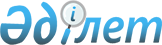 "Екінші және үшінші разрядтар, бірінші, екінші және үшінші жасөспірімдік разрядтар, біліктілігі жоғары және орта деңгейдегі екінші санатты жаттықтырушы, біліктілігі жоғары деңгейдегі екінші санатты нұсқаушы-спортшы, біліктілігі жоғары және орта деңгейдегі екінші санатты әдіскер, спорт төрешісі спорттық разрядтары мен санаттарын беру" мемлекеттік қызмет регламентін бекіту туралы
					
			Күшін жойған
			
			
		
					Солтүстік Қазақстан облысы Уәлиханов аудандық әкімдігінің 2012 жылғы 9 қарашадағы N 437 қаулысы. Солтүстік Қазақстан облысының Әділет департаментінде 2012 жылғы 7 желтоқсанда N 1980 тіркелді. Күші жойылды - Солтүстік Қазақстан облысы Уәлиханов аудандық әкімдігінің 2013 жылғы 23 мамырдағы N 163 қаулысымен

      Ескерту. Күші жойылды - Солтүстік Қазақстан облысы Уәлиханов аудандық әкімдігінің 23.05.2013 N 163 қаулысымен      «Әкімшілік рәсімдер туралы» Қазақстан Республикасының 2000 жылғы 27 қарашадағы Заңының 9-1-бабына, «Жеке және заңды тұлғаларға көрсетілетін мемлекеттік қызметтердің тізілімін бекіту туралы» Қазақстан Республикасының 2010 жылғы 20 шілдедегі N 745 қаулысына сәйкес, мемлекеттік қызметтерді сапалы ұсыну мақсатында Солтүстік Қазақстан облысы Уәлиханов ауданының әкімдігі ҚАУЛЫ ЕТЕДІ:



      1. Қоса берілген «Екінші және үшінші разрядтар, бірінші, екінші және үшінші жасөспірімдік разрядтар, біліктілігі жоғары және орта деңгейдегі екінші санатты жаттықтырушы, біліктілігі жоғары деңгейдегі екінші санатты нұсқаушы-спортшы, біліктілігі жоғары және орта деңгейдегі екінші санатты әдіскер, спорт төрешісі спорттық разрядтары мен санаттарын беру» мемлекеттік қызмет регламенті бекітілсін.



      2. Осы қаулының орындалуын бақылау Солтүстік Қазақстан облысы Уәлиханов ауданы әкімінің орынбасары Д.М. Бейсембинге жүктелсін.



      3. Осы қаулы алғашқы ресми жарияланған күнінен бастап күнтізбелік он күн өткен соң қолданысқа енгізіледі.      Аудан әкімі                                С. Тұралинов

Уәлиханов ауданы әкімдігінің

2012 жылғы 09 қарашадағы № 437 

қаулысымен бекітілді «Екiншi және үшiншi разрядтар, бірiншi, екiншi және үшiншi жасөспiрiмдік разрядтар, біліктiлiгi жоғары және орта деңгейдегi екiншi санатты жаттықтырушы, біліктiлiгi жоғары деңгейдегi екiншi санатты нұсқаушы-спортшы, біліктiлiгi жоғары және орта деңгейдегi екiншi санатты әдiскер, спорт төрешiсi спорттық разрядтары мен санаттарын беру» мемлекеттік қызмет регламенті 1. Негізгі ұғымдар

      1. Пайдаланылатын терминдер мен аббревиатураларға анықтама:

      1) ауданның дене шынықтыру және спорт мәселесі бойынша жергілікті атқарушы орган - «Уәлиханов ауданының мәдениет, тілдерді дамыту, дене тәрбиесі және спорт бөлімі» мемлекеттік мекемесі;

      2) құрылымдық - функционалдық бірліктер – бұл уәкілетті органдардың, мемлекеттік органдардың, мемлекеттік органдары құрылымдық бөлімшелерінің жауапты тұлғалары, ақпараттық жүйелер және олардың кіші жүйелері (бұдан әрі – ҚФБ). 2. Жалпы ережелер

      2. Мемлекеттік қызмет «Уәлиханов ауданының мәдениет, тілдерді дамыту, дене тәрбиесі және спорт бөлімі» ауданның дене шынықтыру және спорт мәселесі бойынша жергілікті атқарушы орган мемлекеттік мекемесімен (бұдан әрі - жергілікті атқарушы орган), осы Регламенттің 1, 2-қосымшаларына сәйкес тұтынушының тұрғылықты орны бойынша Солтүстік Қазақстан облысы бойынша «Халыққа қызмет көрсету орталығы» республикалық мемлекеттік кәсіпорны филиалының Уәлиханов ауданы бойынша бөлімі (бұдан әрі - Орталық) арқылы көрсетіледі.

      Мемлекеттік қызметтің шалғайдағы елді мекендердің тұрғындарына қолжетімділігін қамтамасыз ету мақсатында мемлекеттік қызметті мобильді орталықтар арқылы көрсетуге жол беріледі.



      3. Көрсетілетін мемлекеттік қызметтің нысаны: автоматтандырылмаған.



      4. Мемлекеттік қызмет «Дене шынықтыру және спорт туралы» Қазақстан Республикасының 1999 жылғы 2 желтоқсандағы Заңының 22-1 бабының 2, 3, 4 және 5-тармақтарының, «Дене шынықтыру және спорт саласында азаматтық қызметшілерді аттестаттаудан өткізу мен шарттарының ережесін, сондай-ақ Жаттықтырушыларға, әдіскерлерге, нұсқаушыларға біліктілік санаттарын беру ережесін бекіту туралы» Қазақстан Республикасы Туризм және спорт министрінің міндетін атқарушының 2011 жылғы 5 наурыздағы № 02-02-18/29 бұйрығының, сондай-ақ «Спорттық атақтар мен разрядтар және спорттан төреші санаттарын берудің ережесін бекіту туралы» Қазақстан Республикасы Туризм және спорт министрінің міндетін атқарушының 2008 жылғы 22 тамыздағы № 01-08/142 бұйрығының, Қазақстан Республикасы Үкіметінің 2012 жылғы 27 шілдедегі № 981 «Екiншi және үшiншi разрядтар, бірiншi, екiншi және үшiншi жасөспiрiмдік разрядтар, біліктiлiгi жоғары және орта деңгейдегi екiншi санатты жаттықтырушы, біліктiлiгi жоғары деңгейдегi екiншi санатты нұсқаушы-спортшы, біліктiлiгi жоғары және орта деңгейдегi екiншi санатты әдiскер, спорт төрешiсi спорттық разрядтары мен санаттарын беру» қаулысымен бекітілген мемлекеттік қызмет стандарты негізінде көрсетіледі.



      5. Мемлекеттік қызмет көрсету тәртібі мен қажетті құжаттар туралы толық ақпарат жергілікті атқарушы органның www.culture-ua.sko.kz интернет - ресурсында, жергілікті атқарушы орган, Орталық фойелерінің стендтерінде, ресми ақпарат көздерінде орналасқан.



      6. Көрсетілетін мемлекеттік қызмет нәтижесі қағаз жеткізгіште 5 жыл мерзімге спорттық разряд немесе санат беру туралы бұйрықтан үзінді (бұдан әрі - үзінді) не мемлекеттік қызмет көрсетуден бас тарту туралы электронды құжат нысанындағы дәлелді жауап болып табылады.



      7. Мемлекеттік қызмет жаттықтырушыларға, әдіскерлерге, нұсқаушыларға, спортшыларға және спорт төрешілеріне (бұдан әрі - алушылар) спорттық разрядтары мен біліктіліктерді ресми тану мақсатында көрсетіледі. 3. Мемлекеттік қызмет көрсету тәртібіне қойылатын талаптар

      8. Мемлекеттік қызмет көрсету мерзімдері:

      1) мемлекеттік қызмет көрсету мерзімі алушы жүгінген сәттен бастап күнтізбелік 30 күннен аспайды (құжаттарды қабылдау күні мемлекеттік қызмет көрсету мерзіміне кірмейді, бұл ретте жергілікті атқарушы орган мемлекеттік қызмет көрсету нәтижесін мемлекеттік қызмет көрсету мерзімі аяқталғанға бір күн қалғанда ұсынады);

      2) алушы жүгінген күні сол жерде көрсетілетін мемлекеттік қызметті алуға дейінгі күтудің жол берілетін ең көп уақыты 20 минуттан аспайды;

      3) алушы жүгінген күні сол жерде көрсетілетін мемлекеттік қызметті алушыға қызмет көрсетудің жол берілетін ең көп уақыты 20 минуттан аспайды.



      9. Мемлекеттік қызмет тегін көрсетіледі.



      10. Мемлекеттік қызмет алушының тұрғылықты жері бойынша Орталықтардың ғимаратында көрсетіледі. Залда анықтама бюро, күту үшін орындықтар, толтырылған бланкілердің үлгілері бар анықтамалық стендтер орналасады. Ғимаратта мүмкіндігі шектеулі (күтуге арналған орындықтар, стенділер) адамдар үшін жағдайлар көзделген.

      Спортшыға спорттық атақ, разряд беру үшін құжаттар сәйкесінше нормативтер мен талаптарды орындау сәтінен алты ай ішінде жергілікті атқарушы органдарға және орталықтарға жолданады.



      11. «1 жасөспірімдер арасындағы спортшысы», «2 жасөспірімдер арасындағы спортшысы», «3 жасөспірімдер арасындағы спортшысы» спорттық разрядтарын меншіктеу туралы мемлекеттік қызмет алу үшін тұтынушы Орталыққа құжаттар тізбесін береді:

      1)осы Регламенттің 3-қосымшасына сәйкес белгіленген нысандағы ұсыным;

      2) жарыстың атауы, оны өткізу мерзімі мен орны көрсетілген, жарыстың бас төрешісі мен бас хатшысы қол қойған хаттамадан үзінді;

      3) осы спорт түрінен республикалық федерацияның мөрімен расталған жарыстар хаттамаларының көшірмелері;

      4) осы Регламенттің 4-қосымшасына сәйкес жарыстың бас төрешісінің және бас хатшысының қол қойған бокс, күрес және басқа да жекпе-жектердің нәтижелері туралы анықтама;

      Мемлекеттік электрондық ақпараттық ресурс болып табылатын құжаттардың мәліметтерін жергілікті атқарушы орган тиісті мемлекеттік ақпараттық жүйелерден халыққа қызмет көрсету орталықтарының ақпараттық жүйесі арқылы электрондық цифрлық қолтаңба қойылған электрондық құжат нысанында алады.

      Орталық қызметкері түпнұсқаларды құжаттардың көшірмелерімен және мемлекеттік органдардың мемлекеттік ақпараттық жүйелерінен алынған мәліметтермен салыстырып тексереді, содан кейін түпнұсқаларды мемлекеттік қызметті алушыға қайтарады.

      «Біліктiлiгi жоғары деңгейдегi екінші санатты жаттықтырушы», «Біліктiлiгi орта деңгейдегi екінші санатты жаттықтырушы» санаттарын беру (және/немесе растау) туралы мемлекеттік қызмет алу үшін алушы Орталыққа мынадай құжаттар тізбесін ұсынады:

      1) «осы Регламенттің 6-қосымшасына сәйкес белгіленген нысандағы өтініш;

      2) білімі, біліктілігін арттыру туралы құжаттың көшірмесі;

      3) еңбек кітапшасының немесе датасы және оны тоқтату негіздемесі туралы жұмыс берушінің белгісімен еңбек шартының көшірмесі немесе еңбек шартын жасау және тоқтату негізінде еңбек қатынасын жасау және тоқтатуды растайтын жұмыс беруші актісінен үзінді немесе жұмыскердің еңбек қызметі туралы мәліметтен тұратын мұрағаттық анықтама;

      4) осы Регламенттің 7-қосымшасына сәйкес белгіленген үлгідегі анықтама («Біліктілігі жоғары және орта деңгейдегі санатсыз жаттықтырушы» санатын меншіктеуді қоспағанда);

      5) аталмыш спорт түрі бойынша облыстық федерацияның мөрімен расталған жарыстар хаттамасының көшірмесі («Біліктілігі жоғары және орта деңгейдегі санатсыз жаттықтырушы» санатын меншіктеуден қоспағанда);

      6) бұдан бұрынғы біліктілік санатының берілуі туралы куәліктің көшірмесі.

      Мынадай құжаттардың мәліметі:

      жеке тұлға үшін - алушы жеке тұлғаның жеке басын куәландырушы құжат.

      Жергілікті атқарушы орган мемлекеттік электрондық ақпараттық ресурстары болып табылатын құжаттар мәліметін электронды цифрлық қол қойылған электронды құжаттар үлгісінде халыққа қызмет көрсету орталықтарының ақпараттық жүйесі арқылы алады.

      Орталық қызметкері мемлекеттік органдардың мемлекеттік ақпараттық жүйеден ұсынылған құжаттар көшірмесі мен мәліметтің дұрыстығын түпнұсқамен салыстырады, кейін түпнұсқаны мемлекеттік қызметті тұтынушыға қайтарады.

      «Біліктілігі жоғары деңгейдегі екінші санатты жаттықтырушы», «Біліктілігі орта деңгейдегі екінші санатты жаттықтырушы» санатын беру осы Регламенттің 5-қосымшасына сәйкес дене шынықтыру ұйымдары қызметкерлерінің лауазымы үшін біліктілік талаптарына сәйкес жүзеге асырылады.

      «Біліктілігі жоғары деңгейдегі екінші санатты әдіскер», «Біліктілігі орта деңгейдегі екінші санатты әдіскер» санатын меншіктеу (және/немесе растау) туралы мемлекеттік қызмет алу үшін алушы Орталыққа мынадай құжаттар тізбесін тапсырады:

      1) осы Регламенттің 6-қосымшасына сәйкес белгіленген нысандағы өтініш;

      2) білімі, біліктілігін арттыру туралы құжаттың көшірмесі;

      3) еңбек кітапшасының немесе жұмыс берушінің оны тоқтату күні мен негіздемесі туралы белгісі бар еңбек шартының немесе еңбек шартын жасау және тоқтату негізінде еңбек қатынастарының туындауын және тоқтатылуын растайтын жұмыс берушінің актісінен үзіндінің көшірмесі немесе қызметкердің еңбек қызметі туралы мәліметтен тұратын мұрағат анықтамасы;

      4) бұдан бұрынғы біліктілік санатының берілуі туралы куәліктің көшірмесі.

      Мынадай құжаттардың мәліметі:

      алушы – жеке тұлғаның жеке басын куәландыратын құжат.

      «Біліктілігі жоғары деңгейдегі екінші санатты әдіскер», «Біліктілігі орта деңгейдегі екінші санатты әдіскер» санатын беру осы Регламенттің 5-қосымшасына сәйкес дене шынықтыру ұйымдары қызметкерлерінің лауазымы үшін біліктілік талаптарына сәйкес жүзеге асырылады.

      Жергілікті атқарушы орган мемлекеттік электрондық ақпараттық ресурстары болып табылатын құжаттар мәліметін электронды сандық қол қойылған электронды құжаттар үлгісінде халыққа қызмет көрсету орталықтарының ақпараттық жүйесі арқылы алады.

      Орталық қызметкері мемлекеттік органдардың мемлекеттік ақпараттық жүйеден ұсынылған құжаттар көшірмесі мен мәліметтің дұрыстығын түпнұсқамен салыстырады, кейін түпнұсқаны мемлекеттік қызметті алушыға қайтарады.

      «Біліктілігі жоғары деңгейдегі екінші санатты нұсқаушы-спортшы» санатын меншіктеу (және/немесе растау) туралы мемлекеттік қызмет алу үшін алушы Орталыққа мынадай құжаттар тізбесін тапсырады:

      1) осы Регламенттің 6-қосымшасына сәйкес белгіленген үлгідегі өтініш;

      2) білімі, біліктілігін арттыру туралы құжаттың көшірмесі;

      3) еңбек кітапшасының немесе датасы және оны тоқтату негіздемесі туралы жұмыс берушінің белгісімен еңбек шартының көшірмесі немесе еңбек шартын жасау және тоқтату негізінде еңбек қатынасын жасау және тоқтатуды растайтын жұмыс беруші актісінен үзінді немесе жұмыскердің еңбек қызметі туралы мәліметтен тұратын мұрағаттық анықтама;

      4) мөрмен расталған соңғы екі жылдағы спортшының жетістіктерін көрсетумен санат меншіктеу туралы спорт түрлері бойынша республикалық федерацияның қолдау хаты;

      5) алдындағы біліктілік санатын меншіктеу туралы куәліктің көшірмесі.

      Құжаттар мәліметі:

      алушы – жеке тұлғаның жеке басын куәландыратын құжат.

      «Біліктілігі жоғары деңгейдегі екінші санатты әдіскер», «Біліктілігі орта деңгейдегі екінші санатты әдіскер» санатын меншіктеу осы Регламенттің 5-қосымшасына сәйкес дене шынықтыру ұйымдары қызметкерлерінің лауазымы үшін біліктілік талаптарына сәйкес жүзеге асырылады.

      Жергілікті атқарушы орган мемлекеттік электрондық ақпараттық ресурстары болып табылатын құжаттар мәліметін электронды сандық қол қойылған электронды құжаттар үлгісінде халыққа қызмет көрсету орталықтарының ақпараттық жүйесі арқылы алады.

      Орталық қызметкері мемлекеттік органдардың мемлекеттік ақпараттық жүйеден ұсынылған құжаттар көшірмесі мен мәліметтің дұрыстығын түпнұсқамен салыстырады, кейін түпнұсқаны мемлекеттік қызметті тұтынушыға қайтарады.

      «Спорт төрешісі» төрешілік санатын беру туралы мемлекеттік қызмет алу үшін тұтынушы Қазақстан Республикасының спорттық біліктілік талаптарына сәйкес төрешілік практикасы тәжірибесін растайтын құжатты Орталыққа жеткізеді.



      12. Орталық арқылы мемлекеттік қызмет алу үшін өтініш бланкілерін толтыру талап етілмейді.



      13. Орталықта құжаттарды қабылдау «кедергісіз» қызмет көрсету арқылы операциялық залда Орталық қызметкерлерімен жүзеге асырылады.



      14. Мемлекеттік қызметті алу үшін барлық қажетті құжаттар тапсырылған кезде алушыға мыналар көрсетіле отырып тиісті құжаттардың қабылдағаны туралы қолхат беріледі:

      1) сұрауды қабылдау күні мен нөмірі;

      2) сұрау жасалған мемлекеттік қызмет түрі;

      3) қоса берілген құжаттардың саны мен атауы;

      4) құжаттарды беру күні (уақыты) мен орны;

      5) құжаттарды ресімдеуге өтінішті қабылдаған орталық қызметкерінің тегі, аты, әкесінің аты;

      6) алушының тегі, аты, әкесінің аты, уәкілетті өкілдің тегі, аты, әкесінің аты және олардың байланыс телефондары.



      15. Орталықта дайын құжаттарды алушыға беруді орталықтың қызметкері қолхаттың негізінде онда көрсетілген мерзімде күн сайын «терезе» арқылы жүзеге асырады.

      Егер алушы көрсетілген мерзімде қызметтің нәтижесін алуға келмесе, орталық оның бір ай ішінде сақталуын қамтамасыз етеді, содан кейін жергілікті атқарушы органға береді.



      16. Жергілікті атқарушы орган аталған мемлекеттік қызметті көрсетуден мынадай негіздемелер бойынша бас тартады:

      1) осы Регламенттің 11-тармағында көрсетілген толық құжаттар тізбесін тапсырмауы;

      2) құжаттарда жалған немесе бұрмаланған деректер анықталса;

      3) спортшыға спорттық атақтарды беру құжаттарын тиісті норматив немесе талаптар орындалған сәттен бастап алты айдан асып кеткен мерзімде ұсынылса.

      Осы Регламенттің 11-тармағында көрсетілген құжаттардың біреуін алушы тапсырмаған жағдайда Орталық құжаттарды қабылдаудан бас тартады.

      Орталық қызметкерімен құжаттарды қабылдаудан бас тартқан жағдайда алушыға жетіспейтін құжаттарды көрсетумен қолхат беріледі.

      Мемлекеттік қызмет көрсету үшін белгіленген мерзімде немесе құжаттарды толық тапсырмаған жағдайда екі жұмыс күні ішінде алушыға өтінішті қарастырудан бас тарту туралы дәлелді жауап беріледі.



      17. Мемлекеттік қызмет алу үшін алушыдан өтініш алған мерзімнен бастап мемлекеттік қызметтің нәтижесін беруге дейінгі мемлекеттік қызмет көрсету кезеңдері:

      1) алушы мемлекеттік қызметті алу үшін Орталыққа жүгінеді;

      2) Орталық инспекторы өтінішті қабылдайды, ұсынылған құжаттардың толықтығын тексереді, осы Регламенттің 11-тармағында көрсетілген құжаттар тізбесі алушымен толық ұсынылмаған жағдайда құжаттарды қабылдаудан бас тартылады, алушыға жетіспейтін құжаттарды көрсетумен қолхат береді. Құжаттар топтамасы толық болған жағдайда өтінішті тіркейді, алушыға құжаттарды беру күні көрсетілген қолхат береді және Орталықтың жинақтау бөліміне тапсырады;

      3) Орталықтың жинақтау бөлімінің инспекторы құжаттарды жинайды және жергілікті атқарушы органға тапсырады;

      4) жергілікті атқарушы органның жауапты маманы Орталықтан құжаттарды қабылдайды және жергілікті атқарушы органның басшысына қарауға тапсырады;

      5) жергілікті атқарушы органның басшысы ұсынылған құжаттарды қарайды, құжаттарды жергілікті атқарушы органның жауапты орындаушысына жолдайды;

      6) жергілікті атқарушы органның жауапты орындаушысы құжаттардың толықтығын және дұрыстығын тексереді, спорттық атақтар, разрядтар (бұдан әрі - Комиссия) бойынша комиссияға қарауға жолдайды;

      7) Комиссия ұсынылған құжаттарды қарастырады. Комиссия отырысында қарастыру кезінде спорттық атақтар, разрядтар және спорт бойынша соттық санат беру туралы немесе спорттық атақтар, разрядтар және спорт төреші санатын беруге ұсынылған құжаттарды қарастырудан бас тарту туралы шешім қабылдайды;

      8) жергілікті атқарушы органның басшысы Комиссияның хаттамасы негізінде Комиссия отырысы өткен күннен үш күн ішінде спорттық атақтар немесе спорттық разрядтар беру туралы бұйрық шығарады;

      9) жергілікті атқарушы органның жауапты орындаушысы үзінді не электрондық құжат үлгісінде мемлекеттік қызмет көрсетуден бас тарту туралы дәлелді жауап дайындайды және жергілікті атқарушы органның басшысына қол қоюға жібереді;

      10) жергілікті атқарушы органның басшысы үзіндіге не бас тарту туралы дәлелді жауапқа қол қояды және жергілікті атқарушы органның жауапты маманына жібереді;

      11) жергілікті атқарушы органның жауапты маманы мемлекеттік қызмет көрсету нәтижесін тіркейді және Орталыққа жолдайды;

      12) Орталық инспекторы алушыға үзінді не электрондық құжат үлгісінде мемлекеттік қызмет көрсетуден бас тарту туралы дәлелді жауап береді. 4. Мемлекеттік қызмет көрсету процесіндегі іс-әрекеттер (өзара әрекеттестік) тәртібінің сипаттамасы

      18. Мемлекеттік қызмет көрсету процесіне келесі құрылымдық – функционалдық бірліктер қатысады (бұдан әрі – ҚФБ):

      1) Орталық инспекторы;

      2) Орталықтың жинақтау бөлімінің инспекторы;

      3) жергілікті атқарушы органның жауапты маманы;

      4) жергілікті атқарушы органның басшысы;

      5) жергілікті атқарушы органның жауапты орындаушысы;

      6) спорттық атақтар, разрядтар беру бойынша комиссия.



      19. Әр ҚФБ әкімшілік әрекеттерінің (процедураларының) бірізділігі мен өзара әрекетін мәтіндік кестелік сипаттау әр әкімшілік әрекеттің (процедураның) орындалу мерзімін көрсетумен осы Регламенттің 8-қосымшасында келтірілген.



      20. Мемлекеттік қызмет көрсету және ҚФБ процесіндегі әкімшілік әрекеттердің қисынды бірізділігі арасындағы өзара әрекетті көрсететін сызба осы Регламенттің 9-қосымшасында келтірілген. 5. Мемлекеттік қызмет көрсететін лауазымды тұлғалардың жауапкершілігі

      21. Мемлекеттік қызмет көрсету процесіне қатысатын жергілікті атқарушы органның, Орталықтың басшылары, лауазымды тұлғалары (бұдан әрі – лауазымды тұлға), Комиссия мүшелері мемлекеттік қызмет көрсетуге жауапты тұлға болып табылады.

      Лауазымды тұлғалар мемлекеттік қызметті сапалы және тиімді көрсетуге, сонымен қатар Қазақстан Республикасының заңнамасында қарастырылған тәртібінде белгіленген мерзімде мемлекеттік қызмет көрсетуді жүзеге асыруға, мемлекеттік қызмет көрсету барысындағы олармен қабылданатын шешімдерге және әрекеттерге (әрекетсіздік) жауап береді.

«Екiншi және үшiншi разрядтар, бірiншi,

екiншi және үшiншi жасөспiрiмдік разрядтар,

біліктiлiгi жоғары және орта деңгейдегi екiншi

санатты жаттықтырушы, біліктiлiгi жоғары деңгейдегi

екiншi санатты нұсқаушы-спортшы, біліктiлiгi жоғары

және орта деңгейдегi екiншi санатты әдiскер, спорт төрешiсi

спорттық разрядтары мен санаттарын беру» мемлекеттік қызмет регламентіне 1-қосымша Мемлекеттік қызмет көрсету бойынша жергілікті атқарушы орган

«Екiншi және үшiншi разрядтар, бірiншi,

екiншi және үшiншi жасөспiрiмдік разрядтар,

біліктiлiгi жоғары және орта деңгейдегi екiншi

санатты жаттықтырушы, біліктiлiгi жоғары деңгейдегi

екiншi санатты нұсқаушы-спортшы, біліктiлiгi жоғары

және орта деңгейдегi екiншi санатты әдiскер, спорт төрешiсi

спорттық разрядтары мен санаттарын беру» мемлекеттік қызмет

регламентіне 2-қосымша Мемлекеттік қызмет көрсету бойынша халыққа қызмет көрсету орталығы

«Екiншi және үшiншi разрядтар, бірiншi,

екiншi және үшiншi жасөспiрiмдік разрядтар,

біліктiлiгi жоғары және орта деңгейдегi екiншi

санатты жаттықтырушы, біліктiлiгi жоғары деңгейдегi

екiншi санатты нұсқаушы-спортшы, біліктiлiгi жоғары

және орта деңгейдегi екiншi санатты әдiскер, спорт төрешiсi

спорттық разрядтары мен санаттарын беру» мемлекеттік қызмет

регламентіне 3-қосымшаНысанКомиссияның қарауына келіп түскен күні 20___ жыл «___» ________

«Екiншi және үшiншi разрядтар, бірiншi,

екiншi және үшiншi жасөспiрiмдік разрядтар,

біліктiлiгi жоғары және орта деңгейдегi екiншi

санатты жаттықтырушы, біліктiлiгi жоғары деңгейдегi

екiншi санатты нұсқаушы-спортшы, біліктiлiгi жоғары

және орта деңгейдегi екiншi санатты әдiскер, спорт төрешiсi

спорттық разрядтары мен санаттарын беру» мемлекеттік қызмет

регламентіне 4-қосымшаНысан Нәтижелер туралы анықтама______________________________________________________________берілді Т.А.Ә.

______________________________________________________________қаласы

Жарыстың өткен мерзімі және орны _____________________________________________________________________

Салмақ санаты

___________________________________________________________ кг дейін.

Алған орны ___________________________________________________________________________________________________________

Аталған салмақ санатында қатысқан спортшылардың саны

______________________________________________________________________________________________________________________Жарыстардың бас төрешісі ______________________________________________________________________________________________

(Т.А.Ә.)

Жарыстың бас хатшысы _______________________________________________________________________________________________

(Т.А.Ә.)

Жарыстың бас төрешісінің қолы өткізуші ұйымның мөрімен расталады.____________________________________________________________________________________________________________________

(жаттықтырушы, әдіскер, нұсқаушылардың біліктілік санаттарын беру қағидаларымен таныстым)

20__ жылғы «___» ________________

«Екiншi және үшiншi разрядтар, бірiншi,

екiншi және үшiншi жасөспiрiмдік разрядтар,

біліктiлiгi жоғары және орта деңгейдегi екiншi

санатты жаттықтырушы, біліктiлiгi жоғары деңгейдегi

екiншi санатты нұсқаушы-спортшы, біліктiлiгi жоғары

және орта деңгейдегi екiншi санатты әдiскер, спорт төрешiсi

спорттық разрядтары мен санаттарын беру» мемлекеттік қызмет

регламентіне 5-қосымша Дене шынықтыру және спорт ұйымдары қызметкерлерінің лауазымдарына арналған біліктілік талаптары 1. Біліктілігі жоғары деңгейдегі жоғары санатты жаттықтырушы      Біліктілік талаптары: жоғары білім (дене шынықтыру), мамандығы бойынша кемінде 5 жыл жұмыс өтілі, біліктілік арттыру курсынан өтуі, тиісті куәліктің болуы тиіс, соның ішінде:

      Олимпиада, Паралимпиада, Сурдлимпиа ойындарда спорт түрлерінен бағдарлама немесе спорттың ойын түрлерінен жеке, командалық нөмірлерде 1-6 орын алған бір спортшыны дайындау;

      Азия ойындарда, Азияның Паралимпиадалық, Сурдлимпиалық ойындарда спорт түрлерінен немесе спорттың ойын түрлерінен жеке, командалық бағдарлама нөмірлерде 1-3 орын алған бір спортшыны дайындау;

      әлем, Азия, Еуропа чемпионаттарында, Дүниежүзілік универсиадаларда, халықаралық жасөспірімдер ойындарда жеке немесе командалық ойын түрлерінен 1-5 орын алған бір спортшыны дайындау;

      мүгедектер спорты түрлерінен әлем, Азия чемпионаттарында, Дүниежүзілік универсиадаларда, халықаралық жасөспірімдер ойындарда жеке немесе командалық ойын түрлерінен 1-5 орын алған немесе студенттер мен жастар арасындағы әлем чемпионатында 1 орын алған бір спортшыны дайындау;

      жеткіншектер арасындағы әлем немесе Азия чемпионатында 1-3 орын алған бір спортшыны дайындау;

      жеткіншектер арасындағы мүгедектер спорты түрлерінен әлем немесе Азия чемпионатында 1-3 орын алған бір спортшыны дайындау;

      республиканың ұлттық құрама командасына үш спортшыны дайындау;

      республиканың жастар құрама командасына төрт спортшыны дайындау;

      республиканың жасөспірімдер құрама командасына бес спортшыны дайындау;

      елдің құрама командасының бас, мемлекеттік, аға жаттықтырушысы ретінде кемінде үш жыл жаттықтырушы – оқытушы ретінде жұмыс істеу.

      Білуі тиіс: Қазақстан Республикасының Конституциясын, «Дене шынықтыру және спорт туралы», «Білім туралы», «Қазақстан Республикасындағы баланың құқықтары туралы», «Қазақстан Республикасындағы тіл туралы», «Сыбайлас жемқорлыққа қарсы күрес туралы» Қазақстан Республикасының Заңдарын, Қазақстан Республикасында дене шынықтыру және спортты дамыту жөніндегі стратегиялық және бағдарламалық құжаттарын, басқа да дене шынықтыру және спорт саласындағы заңнамалық және нормативтік құқықтық актілерін, заманауи спорт ғылымы жетістіктері, отандық және шетелдік спортты дамытудың жаңа медико - биологиялық және фармакологиялық әдістерін мен үрдістерін, спорт түрінен оқу-жаттығу процесін ұйымдастыру, еңбек заңнамасының еңбекті қорғау негіздерін, өрт қауіпсіздігі мен санитарлық – гигиеналық нормаларын. 2. Біліктілігі жоғары деңгейдегі бірінші санатты жаттықтырушы      Біліктілік талаптары: жоғары білім (дене шынықтыру), мамандығы бойынша кемінде 5 жыл жұмыс өтілі болуы тиіс, соның ішінде:

      Олимпиада, Паралимпиада, Сурдлимпиа ойындарға бір қатысушыны дайындау;

      Азия ойындарда, Азияның Паралимпиадалық, Сурдлимпиалық ойындарда спорт түрлерінен немесе спорттың ойын түрлерінен жеке, командалық бағдарлама нөмірлерінде 4-6 орын алған бір спортшыны дайындау;

      әлем, Азия, Еуропа чемпионаттарында, Дүниежүзілік универсиадаларға бір қатысушы спортшыны дайындау;

      мүгедектер спорты түрлерінен әлем, Азия чемпионаттарында, Дүниежүзілік мүгедектер ойындарда, Азия жасөспірімдер паралимпиядалық ойындарында спорттың жеке немесе ойын түрлерінен 6-9 орын алған бір спортшыны дайындау;

      халықаралық кешенді жеткіншектер арасындағы ойындарда жеке немесе спорттың ойын түрлерінен 6-9 орын алған бір спортшыны дайындау;

      жеткіншектер арасында мүгедектер спорты түрінен әлем немесе Азия чемпионатында 4-6 орын алған бір спортшыны дайындау;

      республиканың ұлттық құрама командасына екі спортшыны дайындау;

      республиканың жастар құрама командасына үш спортшыны дайындау;

      республиканың жасөспірімдер құрама командасына төрт спортшыны дайындау;

      спортта дарынды балаларға арналған мектеп – интернатта немесе спорт колледжінде одан әрі жаттығуы үшін төрт спортшыны тапсыру;

      елдің құрама командасының бас, мемлекеттік, аға жаттықтырушысы ретінде кемінде бір жыл жаттықтырушы – оқытушы ретінде жұмыс істеу;

      дене шынықтыру және спорт жөніндегі республикалық немесе облыстық уәкілетті органда кемінде екі жыл ұйымдастыру - әдістемелік жұмыс істеу.

      Білуі тиіс: Қазақстан Республикасының Конституциясын, «Дене шынықтыру және спорт туралы», «Білім туралы», «Қазақстан Республикасындағы баланың құқықтары туралы», «Қазақстан Республикасындағы тіл туралы», «Сыбайлас жемқорлыққа қарсы күрес туралы» Қазақстан Республикасының Заңдарын, Қазақстан Республикасында дене шынықтыру және спортты дамыту жөніндегі стратегиялық және бағдарламалық құжаттарын, басқа да дене шынықтыру және спорт саласындағы заңнамалық және нормативтік құқықтық актілерін, заманауи спорт ғылымы жетістіктері, отандық және шетелдік спортты дамытудың жаңа медико - биологиялық және фармакологиялық әдістерін мен үрдістерін, спорт түрінен оқу-жаттығу процесін ұйымдастыру, еңбек заңнамасының еңбекті қорғау негіздерін, өрт қауіпсіздігі мен санитарлық – гигиеналық нормаларын 3. Біліктілігі жоғары деңгейдегі екінші санатты жаттықтырушы      Біліктілік талаптары: жоғары білім (дене шынықтыру), мамандығы бойынша кемінде 3 жыл жұмыс өтілі болуы тиіс, соның ішінде:

      кешенді халықаралық жасөспірімдер ойындарында спорттың жеке немесе ойын түрлерінен 6-8 орын алған бір спортшыны дайындау;

      жасөспірімдер арасындағы мүгедектер спорты түрлерінен әлем немесе Азия чемпионаттарында 6-8 орын алған бір спортшыны дайындау;

      спортта дарынды балаларға арналаған мектеп – интернатқа немесе спорт колледжіне одан әрі жаттығуы үшін екі спортшыны тапсыру;

      облыстардың, Астана және Алматы қалаларының құрама командаларына үш спортшыны дайындау;

      дене шынықтыру және спорт жөніндегі республикалық немесе облыстық уәкілетті органда кемінде екі жыл ұйымдастыру - әдістемелік жұмыс істеу;

      дене шынықтыру және спорт жоғары оқу орнын немесе басқа жоғары оқу орнының дене тәрбиесі факультетін үздік бітіргені туралы дипломның, сондай-ақ көрсетілген оқу орыны мен факультетін бітіргені туралы диплом мен «Қазақстан Республикасының спорт шеберінен» төмен емес спорттық атағының болуы.

      Білуі тиіс: Қазақстан Республикасының Конституциясын, «Дене шынықтыру және спорт туралы», «Білім туралы», «Қазақстан Республикасындағы баланың құқықтары туралы», «Қазақстан Республикасындағы тіл туралы», «Сыбайлас жемқорлыққа қарсы күрес туралы» Қазақстан Республикасының Заңдарын, Қазақстан Республикасында дене шынықтыру және спортты дамыту жөніндегі стратегиялық және бағдарламалық құжаттарын, басқа да дене шынықтыру және спорт саласындағы заңнамалық және нормативтік құқықтық актілерін, заманауи спорт ғылымы жетістіктері, отандық және шетелдік спортты дамытудың жаңа медико - биологиялық және фармакологиялық әдістерін мен үрдістерін, спорт түрінен оқу-жаттығу процесін ұйымдастыру, еңбек заңнамасының еңбекті қорғау негіздерін, өрт қауіпсіздігі мен санитарлық – гигиеналық нормаларын.

      Біліктілігі жоғары деңгейдегі санаты жоқ жаттықтырушы 

      Біліктілік талаптары: жоғары білім (дене шынықтыру), мамандығы бойынша кемінде 3 жыл жұмыс өтілі болуы.

      Білуі тиіс: Қазақстан Республикасының Конституциясын, «Дене шынықтыру және спорт туралы», «Білім туралы», «Қазақстан Республикасындағы баланың құқықтары туралы», «Қазақстан Республикасындағы тіл туралы», «Сыбайлас жемқорлыққа қарсы күрес туралы» Қазақстан Республикасының Заңдарын, Қазақстан Республикасында дене шынықтыру және спортты дамыту жөніндегі стратегиялық және бағдарламалық құжаттарын, басқа да дене шынықтыру және спорт саласындағы заңнамалық және нормативтік құқықтық актілерін, заманауи спорт ғылымы жетістіктері, отандық және шетелдік спортты дамытудың жаңа медико - биологиялық және фармакологиялық әдістерін мен үрдістерін, спорт түрінен оқу-жаттығу процесін ұйымдастыру, еңбек заңнамасының еңбекті қорғау негіздерін, өрт қауіпсіздігі мен санитарлық – гигиеналық нормаларын.

      Біліктілігі орта деңгейдегі жоғары санатты жаттықтырушы 

      Біліктілік талаптары: орта білім (дене шынықтыру), мамандығы бойынша кемінде 5 жыл жұмыс өтілі болуы тиіс, соның ішінде:

      Олимпиада, Паралимпиада, Сурдлимпиа ойындарында спорт түрлерінен немесе спорттың ойын түрлерінен жеке, командалық бағдарлама нөмірлерінде 1-6 орын алған бір спортшыны дайындау;

      Азия ойындарда, Азияның Паралимпиадалық, Сурдлимпиалық ойындарда спорт түрлерінен немесе спорттың ойын түрлерінен жеке, командалық бағдарлама нөмірлерінде 1-3 орын алған бір спортшыны дайындау;

      әлем, Азия, Еуропа чемпионаттарында, Дүниежүзілік универсиадаларда, кешенді халықаралық жасөспірімдер ойындарда спорттың жеке немесе ойын түрлерінен 1-5 орын алған бір спортшыны дайындау;

      мүгедектер спорты түрлерінен әлем, Азия чемпионаттарында, Дүниежүзілік мүгедектер ойындарында, Азия жасөспірімдер ойындарда спорттың жеке немесе ойын түрлерінен 1-5 орын алған немесе жастар мен мүгедек студенттер арасындағы әлем чемпионатында 1 орын алған бір спортшыны дайындау;

      жеткіншектер арасындағы әлем немесе Азия чемпионатында 1-3 орын алған бір спортшыны дайындау;

      жеткіншектер арасындағы мүгедектер спорты түрлерінен әлем немесе Азия чемпионатында 1-3 орын алған бір спортшыны дайындау;

      республиканың ұлттық құрама командасына үш спортшыны дайындау;

      республиканың жастар құрама командасына төрт спортшыны дайындау;

      республиканың жасөспірімдер құрама командасына бес спортшыны дайындау;

      елдің құрама командасының бас, мемлекеттік, аға жаттықтырушысы ретінде кемінде үш жыл жұмыс істеу;

      дене шынықтыру және спорт жөніндегі республикалық немесе облыстық уәкілетті органда кемінде үш жыл ұйымдастыру - әдістемелік жұмыс істеу.

      Білуі тиіс: Қазақстан Республикасының Конституциясын, «Дене шынықтыру және спорт туралы», «Білім туралы», «Қазақстан Республикасындағы баланың құқықтары туралы», «Қазақстан Республикасындағы тіл туралы», «Сыбайлас жемқорлыққа қарсы күрес туралы» Қазақстан Республикасының Заңдарын, Қазақстан Республикасында дене шынықтыру және спортты дамыту жөніндегі стратегиялық және бағдарламалық құжаттарын, басқа да дене шынықтыру және спорт саласындағы заңнамалық және нормативтік құқықтық актілерін, заманауи спорт ғылымы жетістіктері, отандық және шетелдік спортты дамытудың жаңа медико - биологиялық және фармакологиялық әдістерін мен үрдістерін, спорт түрінен оқу-жаттығу процесін ұйымдастыру, еңбек заңнамасының еңбекті қорғау негіздерін, өрт қауіпсіздігі мен санитарлық – гигиеналық нормаларын.

      Біліктілігі орта деңгейдегі бірінші санатты жаттықтырушы 

      Біліктілік талаптары: орта білім (дене шынықтыру), мамандығы бойынша кемінде 3 жыл жұмыс өтілі болуы тиіс, соның ішінде:

      Олимпиада, Паралимпиада, Сурдлимпиада ойындардың бір қатысушысын дайындау;

      Азия ойындарда, Азияның Паралимпиадалық, Сурдлимпиалық ойындарда спорт түрлерінен жеке, командалық бағдарлама нөмірлерінде 4-6 орын алған бір спортшыны дайындау;

      әлем, Азия, Еуропа чемпионаттарында, Дүниежүзілік универсиадаларға бір қатысушы спортшыны дайындау;

      мүгедектер спорты түрлерінен әлем, Азия чемпионаттарында, Дүниежүзілік мүгедектер ойындарда, Азия жасөспірімдер паралимпиядалық ойындарында спорттың жеке немесе ойын түрлерінен бір қатысушыны немесе жастар мен студенттердің әлем чемпионатында 1 орын алған бір спортшыны дайындау;

      кешенді халықаралық жасөспірімдер ойындарда жеке немесе спорт ойын түрлерінен 6-9 орын алған бір спортшыны дайындау;

      жеткіншектер арасындағы мүгедектер спорты түрінен әлем немесе Азия чемпионатында 4-6 орын алған бір спортшыны дайындау;

      республиканың ұлттық құрама командасына екі спортшыны дайындау;

      республиканың жастар құрама командасына үш спортшыны дайындау;

      республиканың жасөспірімдер құрама командасына төрт спортшыны дайындау;

      спортта дарынды балаларға арналған мектеп – интернатта немесе спорт колледжінде одан әрі жаттығуы үшін екі спортшыны тапсыру;

      елдің құрама командасының бас, мемлекеттік, аға жаттықтырушысы ретінде кемінде бір жыл жаттықтырушы – оқытушы ретінде жұмыс істеу;

      дене шынықтыру және спорт жөніндегі республикалық немесе облыстық уәкілетті органда кемінде екі жыл ұйымдастыру - әдістемелік жұмыс істеу.

      Білуі тиіс: Қазақстан Республикасының Конституциясын, «Дене шынықтыру және спорт туралы», «Білім туралы», «Қазақстан Республикасындағы баланың құқықтары туралы», «Қазақстан Республикасындағы тіл туралы», «Сыбайлас жемқорлыққа қарсы күрес туралы» Қазақстан Республикасының Заңдарын, Қазақстан Республикасында дене шынықтыру және спортты дамыту жөніндегі стратегиялық және бағдарламалық құжаттарын, басқа да дене шынықтыру және спорт саласындағы заңнамалық және нормативтік құқықтық актілерін, заманауи спорт ғылымы жетістіктері, отандық және шетелдік спортты дамытудың жаңа медико - биологиялық және фармакологиялық әдістерін мен үрдістерін, спорт түрінен оқу-жаттығу процесін ұйымдастыру, еңбек заңнамасының еңбекті қорғау негіздерін, өрт қауіпсіздігі мен санитарлық – гигиеналық нормаларын

      Біліктілігі орта деңгейдегі екінші санатты жаттықтырушы 

      Біліктілік талаптары: орта білім (дене шынықтыру), мамандығы бойынша кемінде 2 жыл жұмыс өтілі болуы тиіс, соның ішінде:

      әлем, Еуропа, Азия, чемпионаттарына, Азия ойындарына, әлем кубогы кезеңдерiне, Дүниежүзiлiк жасөспiрiмдер ойындарына, ТМД, Балтық және Ресей өңiрлерi елдерiнiң халықаралық жасөспiрiмдер ойындарына спорттық жеке немесе ойын түрлерiнен бiр қатысушыны дайындау;

      мүгедектер спорты түрлерiнен әлем, Азия чемпионаттарына, Дүниежүзiлiк мүгедектер ойындарына, Азия жасөспiрiмдер паралимпиадалық ойындарына спорттық жеке немесе ойын түрлерiнен қатысушы бiр спортшыны немесе жастар және мүгедек студенттер арасындағы әлем чемпионатында 1-орын алған бiр спортшыны дайындау;

      спортта дарынды балаларға арналған мектеп-интернатта немесе спорт колледжiнде одан әрi жаттығу үшiн төрт спортшыны тапсыру;

      облыстардың, Астана және Алматы қалаларының құрама командаларына үш спортшыны дайындау;

      дене шынықтыру және спорт жөнiндегi республикалық немесе облыстық уәкiлеттi органда кемiнде екi жыл ұйымдастыру-әдiстемелiк жұмыс iстеу;

      дене шынықтыру және спорт жоғары оқу орнын немесе басқа жоғары оқу орнының дене тәрбиесi факультетiн үздiк бiтiргенi туралы дипломының, сондай-ақ көрсетiлген оқу орны мен факультеттi бiтiргенi туралы диплом мен «Қазақстан Республикасының спорт шеберiнен» төмен емес спорттық атағының болуы.

      Бiлуі тиіс: Қазақстан Республикасының Конституциясын, «Дене шынықтыру және спорт туралы», «Бiлiм туралы», «Қазақстан Республикасындағы баланың құқықтары туралы», «Қазақстан Республикасындағы тiл туралы», «Сыбайлас жемқорлыққа қарсы күрес туралы» Қазақстан Республикасының Заңдарын, Қазақстан Республикасында дене шынықтыру және спортты дамыту жөнiндегi стратегиялық және бағдарламалық құжаттарын, басқа да дене шынықтыру және спорт саласындағы заңнамалық және нормативтiк құқықтық актiлерін, заманауи спорт ғылымы жетiстiктерi, отандық және шетелдiк спортты дамытудың жаңа медико-биологиялық және фармакологиялық әдiстерiн мен үрдiстерiн, спорт түрiнен оқу-жаттығу процесiн ұйымдастыру, еңбек заңнамасының еңбектi қорғау негiздерiн, өрт қауiпсiздiгi мен санитарлық-гигиеналық нормаларын.

      Бiлiктiлiгi орта деңгейдегi санаты жоқ жаттықтырушы

      Бiлiктiлiк талаптары: орта бiлiм (дене шынықтыру) немесе орта (толық) жалпы бiлiм және «Қазақстан Республикасының спорт шеберiнен» төмен емес спорттық атағының болуы.

      Бiлуі тиіс: Қазақстан Республикасының Конституциясын, «Дене шынықтыру және спорт туралы», «Бiлiм туралы», «Қазақстан Республикасындағы баланың құқықтары туралы», «Қазақстан Республикасындағы тiл туралы», «Сыбайлас жемқорлыққа қарсы күрес туралы» Қазақстан Республикасының Заңдарын, Қазақстан Республикасында дене шынықтыру және спортты дамыту жөнiндегi стратегиялық және бағдарламалық құжаттарын, басқа да дене шынықтыру және спорт саласындағы заңнамалық және нормативтiк құқықтық актiлерін, заманауи спорт ғылымы жетiстiктерi, отандық және шетелдiк спортты дамытудың жаңа медико-биологиялық және фармакологиялық әдiстерiн мен үрдiстерiн, спорт түрiнен оқу-жаттығу процесiн ұйымдастыру, еңбек заңнамасының еңбектi қорғау негiздерiн, өрт қауiпсiздiгi мен санитарлық-гигиеналық нормаларын.

      Бiлiктiлiгi жоғары деңгейдегi жоғары санатты әдiскер

      Бiлiктiлiк талаптары: жоғары бiлiм (дене шынықтыру), мамандығы бойынша кемiнде 5 жыл жұмыс өтiлi болуы тиiс, соның iшiнде:

      жұмыс тәжiрибесiне енгiзiлген ғылыми әзiрлемелерiнiң болуы;

      жоғары оқу орнындағы дене тәрбиесi және спорттық жаттықтыру саласындағы кемiнде 3 жыл ғылыми-оқытушылық жұмысы;

      спорттан бiлiктiлiктiң жоғары деңгейдегi бiрiншi санатты әдiскер лауазымындағы кемiнде 3 жыл жұмыс өтiлi;

      жоғары спорт шеберлiгi мектептерiндегi ұйымдастырушылық-әдiстемелiк және басқарушылық жұмыс, жоғары және орта арнаулы оқу орындарындағы 3 жыл iшiндегi оқытушылық жұмыс;

      дене шынықтыру және спорт жөнiндегi республикалық және облыстық уәкiлеттi органдағы 3 жыл iшiндегi ұйымдастырушылық-әдiстемелiк және басқарушылық жұмыс.

      Бiлуі тиіс: Қазақстан Республикасының Конституциясын, «Дене шынықтыру және спорт туралы», «Бiлiм туралы», «Қазақстан Республикасындағы тiл туралы», «Қазақстан Республикасындағы баланың құқықтары туралы», «Сыбайлас жемқорлыққа қарсы күрес туралы» Қазақстан Республикасының Заңдарын, оқытудың әр түрлi кезеңдерiндегi спортшылардың даярлығын реттейтiн нормативтiк құжаттарын, оқу-жаттығу процесiн қамтамасыз ету нормативтерiн, оқу сабақтарын өткiзу кезiндегi қауiпсiздiк техникасын, дене шынықтыру және спорт саласындағы заңнамалық және нормативтiк құқықтық актiлерін, еңбек заңнамасының, еңбектi қорғау негiздерiн, өрт қауiпсiздiгi мен санитарлық-гигиеналық нормаларын.

      Бiлiктiлiгi жоғары деңгейдегi бiрiншi санатты әдiскер

      Бiлiктiлiк талаптары: жоғары бiлiм (дене шынықтыру), мамандығы бойынша кемiнде 3 жыл жұмыс өтiлi болуы тиiс.

      жоғары оқу орнындағы дене тәрбиесi және спорттық жаттықтыру саласындағы кемiнде 2 жыл ғылыми-оқытушылық жұмысы;

      спорттан бiлiктiлiктiң жоғары деңгейдегi екiншi санатты әдiскер лауазымындағы кемiнде 1 жыл жұмыс өтiлi;

      жоғары спорт шеберлiгi мектептерiндегi ұйымдастырушылық-әдiстемелiк және басқарушылық жұмыс, жоғары және орта арнаулы оқу орындарындағы 2 жыл iшiндегi оқытушылық жұмыс;

      республикалық және облыстық уәкiлеттi органдағы 2 жыл iшiндегi ұйымдастырушылық-әдiстемелiк және басқарушылық жұмыс.

      Бiлуі тиіс: Қазақстан Республикасының Конституциясын, «Дене шынықтыру және спорт туралы», «Бiлiм туралы», «Қазақстан Республикасындағы тiл туралы», «Қазақстан Республикасындағы баланың құқықтары туралы», «Сыбайлас жемқорлыққа қарсы күрес туралы» Қазақстан Республикасының Заңдарын, оқытудың әр түрлi кезеңдерiндегi спортшылардың даярлығын реттейтiн нормативтiк құжаттарын, оқу-жаттығу процесiн қамтамасыз ету нормативтерiн, оқу сабақтарын өткiзу кезiндегi қауiпсiздiк техникасын, дене шынықтыру және спорт саласындағы заңнамалық және нормативтiк құқықтық актiлерін, еңбек заңнамасының, еңбектi қорғау негiздерiн, өрт қауiпсiздiгi мен санитарлық-гигиеналық нормаларын.

      Бiлiктiлiгi жоғары деңгейдегi екiншi санатты әдiскер

      Бiлiктiлiк талаптары: жоғары бiлiм (дене шынықтыру), мамандығы бойынша кемiнде 1 жыл жұмыс өтiлi болуы тиiс;

      жоғары оқу орнындағы дене тәрбиесi және спорттық жаттықтыру саласындағы кемiнде 1 жыл ғылыми-оқытушылық жұмысы;

      спорттан бiлiктiлiктiң жоғары деңгейдегi санатсыз әдiскер лауазымындағы жұмыс өтiлi.

      Бiлуі тиіс: Қазақстан Республикасының Конституциясын, «Дене шынықтыру және спорт туралы», «Бiлiм туралы», «Қазақстан Республикасындағы тiл туралы», «Қазақстан Республикасындағы баланың құқықтары туралы», «Сыбайлас жемқорлыққа қарсы күрес туралы» Қазақстан Республикасының Заңдарын, оқытудың әр түрлi кезеңдерiндегi спортшылардың даярлығын реттейтiн нормативтiк құжаттарын, оқу-жаттығу процесiн қамтамасыз ету нормативтерiн, оқу сабақтарын өткiзу кезiндегi қауiпсiздiк техникасын, дене шынықтыру және спорт саласындағы заңнамалық және нормативтiк құқықтық актiлерін, еңбек заңнамасының, еңбектi қорғау негiздерiн, өрт қауiпсiздiгi мен санитарлық-гигиеналық нормаларын.

      Бiлiктiлiгi жоғары деңгейдегi санаты жоқ әдiскер

      Бiлiктiлiк талаптары: жоғары бiлiм (дене шынықтыру).

      Бiлуі тиіс: Қазақстан Республикасының Конституциясын, «Дене шынықтыру және спорт туралы», «Бiлiм туралы», «Қазақстан Республикасындағы тiл туралы», «Қазақстан Республикасындағы баланың құқықтары туралы», «Сыбайлас жемқорлыққа қарсы күрес туралы» Қазақстан Республикасының Заңдарын, оқытудың әр түрлi кезеңдерiндегi спортшылардың даярлығын реттейтiн нормативтiк құжаттарын, оқу-жаттығу процесiн қамтамасыз ету нормативтерiн, оқу сабақтарын өткiзу кезiндегi қауiпсiздiк техникасын, дене шынықтыру және спорт саласындағы заңнамалық және нормативтiк құқықтық актiлерін, еңбек заңнамасының, еңбектi қорғау негiздерiн, өрт қауiпсiздiгi мен санитарлық-гигиеналық нормаларын.

      Бiлiктiлiгi орта деңгейдегi жоғары санатты әдiскер

      Бiлiктiлiк талаптары: орта бiлiм (дене шынықтыру), мамандығы бойынша кемiнде 5 жыл жұмыс өтiлi болуы тиiс.

      жұмыс тәжiрибесiне енгiзiлген әдiстемелiк әзiрлемелерiнiң болуы;

      жоғары оқу орнындағы дене тәрбиесi және спорттық жаттықтыру саласындағы кемiнде 3 жыл ғылыми-оқытушылық жұмыс;

      спорттан бiлiктiлiктiң орта деңгейдегi бiрiншi санатты әдiскер лауазымындағы кемiнде 3 жыл жұмыс өтiлi;

      жоғары спорт шеберлiгi мектептерiндегi ұйымдастырушылық-әдiстемелiк және басқарушылық жұмыс, жоғары және орта арнаулы оқу орындарындағы 3 жыл iшiндегi оқытушылық жұмыс;

      дене шынықтыру және спорт жөнiндегi республикалық және облыстық уәкiлеттi органдағы 3 жыл iшiндегi ұйымдастырушылық-әдiстемелiк және басқарушылық жұмыс.

      Бiлуі тиіс: Қазақстан Республикасының Конституциясын, «Дене шынықтыру және спорт туралы», «Бiлiм туралы», «Қазақстан Республикасындағы тiл туралы», «Қазақстан Республикасындағы баланың құқықтары туралы», «Сыбайлас жемқорлыққа қарсы күрес туралы» Қазақстан Республикасының Заңдарын, оқытудың әр түрлi кезеңдерiндегi спортшылардың даярлығын реттейтiн нормативтiк құжаттарын, оқу-жаттығу процесiн қамтамасыз ету нормативтерiн, оқу сабақтарын өткiзу кезiндегi қауiпсiздiк техникасын, дене шынықтыру және спорт саласындағы заңнамалық және нормативтiк құқықтық актiлерін, еңбек заңнамасының, еңбектi қорғау негiздерiн, өрт қауiпсiздiгi мен санитарлық-гигиеналық нормаларын.

      Бiлiктiлiгi орта деңгейдегi бiрiншi санатты әдiскер

      Бiлiктiлiк талаптары: орта бiлiм (дене шынықтыру), мамандығы бойынша кемiнде 3 жыл жұмыс өтiлi болуы тиіс;

      дене тәрбиесi және спорттық жаттықтыру саласындағы кемiнде 2 жыл ғылыми-оқытушылық жұмыс;

      спорттан бiлiктiлiктiң орта деңгейдегi екiншi санатты әдiскер лауазымындағы кемiнде 1 жыл жұмыс өтiлi;

      жоғары спорт шеберлiгi мектептерiндегi 2 жыл iшiндегi ұйымдастырушылық-әдiстемелiк және басқарушылық жұмыс;

      дене шынықтыру және спорт саласындағы республикалық және облыстық уәкiлеттi органдағы 2 жыл iшiндегi ұйымдастырушылық-әдiстемелiк және басқарушылық жұмыс.

      Бiлуі тиіс: Қазақстан Республикасының Конституциясын, «Дене шынықтыру және спорт туралы», «Бiлiм туралы», «Қазақстан Республикасындағы тiл туралы», «Қазақстан Республикасындағы баланың құқықтары туралы», «Сыбайлас жемқорлыққа қарсы күрес туралы» Қазақстан Республикасының Заңдарын, оқытудың әр түрлi кезеңдерiндегi спортшылардың даярлығын реттейтiн нормативтiк құжаттарын, оқу-жаттығу процесiн қамтамасыз ету нормативтерiн, оқу сабақтарын өткiзу кезiндегi қауiпсiздiк техникасын, дене шынықтыру және спорт саласындағы заңнамалық және нормативтiк құқықтық актiлерін, еңбек заңнамасының, еңбектi қорғау негiздерiн, өрт қауiпсiздiгi мен санитарлық-гигиеналық нормаларын.

      Бiлiктiлiгi орта деңгейдегi екiншi санатты әдiскер

      Бiлiктiлiк талаптары: орта бiлiм (дене шынықтыру), мамандығы бойынша кемiнде 1 жыл жұмыс өтiлi болуы тиіс;

      жоғары оқу орнындағы дене тәрбиесi және спорттық жаттықтыру саласындағы кемiнде 1 жыл ғылыми-оқытушылық жұмыс;

      спорттан бiлiктiлiктiң орта деңгейдегi санатсыз әдiскер лауазымындағы кемiнде 1 жыл жұмыс өтiлi.

      Бiлуі тиіс: Қазақстан Республикасының Конституциясын, «Дене шынықтыру және спорт туралы», «Бiлiм туралы», «Қазақстан Республикасындағы тiл туралы», «Қазақстан Республикасындағы баланың құқықтары туралы», «Сыбайлас жемқорлыққа қарсы күрес туралы» Қазақстан Республикасының Заңдарын, оқытудың әр түрлi кезеңдерiндегi спортшылардың даярлығын реттейтiн нормативтiк құжаттарын, оқу-жаттығу процесiн қамтамасыз ету нормативтерiн, оқу сабақтарын өткiзу кезiндегi қауiпсiздiк техникасын, дене шынықтыру және спорт саласындағы заңнамалық және нормативтiк құқықтық актiлерін, еңбек заңнамасының, еңбектi қорғау негiздерiн, өрт қауiпсiздiгi мен санитарлық-гигиеналық нормаларын.

      Бiлiктiлiгi орта деңгейдегi санаты жоқ әдiскер

      Бiлiктiлiк талаптары: орта бiлiм (дене шынықтыру) немесе орта (толық) жалпы бiлiм немесе «Қазақстан Республикасының спорт шеберiнен» төмен емес спорттық атағының болуы.

      Білуі тиіс: Қазақстан Республикасының Конституциясын, «Дене шынықтыру және спорт туралы», «Бiлiм туралы», «Қазақстан Республикасындағы тiл туралы», «Қазақстан Республикасындағы баланың құқықтары туралы», «Сыбайлас жемқорлыққа қарсы күрес туралы» Қазақстан Республикасының Заңдарын, оқытудың әр түрлi кезеңдерiндегi спортшылардың даярлығын реттейтiн нормативтiк құжаттарын, оқу-жаттығу процесiн қамтамасыз ету нормативтерiн, оқу сабақтарын өткiзу кезiндегi қауiпсiздiк техникасын, дене шынықтыру және спорт саласындағы заңнамалық және нормативтiк құқықтық актiлерін, еңбек заңнамасының, еңбектi қорғау негiздерiн, өрт қауiпсiздiгi мен санитарлық-гигиеналық нормаларын.

      Бiлiктiлiгi жоғары деңгейдегi жоғары санатты нұсқаушы-спортшы

      Бiлiктiлiк талаптары: жоғары немесе орта бiлiм, соның iшiнде:

      Қазақстан Республикасының спорт түрлерiнен құрама команданың құрамына (спорт клубына) кiру;

      Қазақстан Республикасының ұлттық командасының құрамында Олимпиада ойындарында 1-6-орын;

      әлем чемпионаттарында 1-3-орын, Азия ойындарында 1-2-орын, Еуропа чемпионаттарында 1-2-орын және олимпиадалық спорт түрлерiнен әлем кубогының финалдарында 1-орын алу.

      Білуі тиіс: Қазақстан Республикасының Конституциясын, «Дене шынықтыру және спорт туралы», «Бiлiм туралы», «Қазақстан Республикасындағы тiл туралы», «Сыбайлас жемқорлыққа қарсы күрес туралы» Қазақстан Республикасының Заңдарын, еңбек заңнамасының негiздерiн, техника қауiпсiздiгi ережесiн мен санитарлық-гигиеналық нормаларын және спорттық жаттықтыру негiздерiн, оқу сабақтарын өткiзу кезiндегi қауiпсiздiк техникасын, спорт түрлерiнен жарыстардың ережесiн, допингке қарсы ережелерін.

      Бiлiктiлiгi жоғары деңгейдегi бірінші санатты нұсқаушы-спортшы

      Бiлiктiлiк талаптары: жоғары немесе орта бiлiм, соның iшiнде:

      Қазақстан Республикасының ұлттық командасының құрамында әлем чемпионаттарында 4-6-орын;

      Азия чемпионаттарында 1-3-орын, Азия ойындары мен Еуропа чемпионаттарында 3-5-орын;

      жастар арасындағы Азия чемпионаттарында 1-3-орын, олимпиадалық спорт түрлерiнен жастар арасындағы Азия чемпионаттарында 1-орын, олимпиадалық емес спорт түрлерiнен әлем чемпионаттарында 1-3-орын, олимпиадалық емес спорт түрлерiнен Азия чемпионаттарында 1-орын.

      Білуі тиіс: Қазақстан Республикасының Конституциясын, «Дене шынықтыру және спорт туралы», «Бiлiм туралы», «Қазақстан Республикасындағы тiл туралы» «Сыбайлас жемқорлыққа қарсы күрес туралы» Қазақстан Республикасының Заңдарын, еңбек заңнамасының негiздерiн, техника қауiпсiздiгi ережесiн мен санитарлық-гигиеналық нормаларын және спорттық жаттықтыру негiздерiн, оқу сабақтарын өткiзу кезiндегi қауiпсiздiк техникасын, спорт түрлерiнен жарыстардың ережесiн, допингке қарсы ережелерін.

      Бiлiктiлiгi жоғары деңгейдегi екiншi санатты нұсқаушы-спортшы

      Бiлiктiлiк талаптары: жоғары немесе орта бiлiмі бар, соның ішінде Қазақстан Республикасының спорт түрлерiнен құрама командасының құрамында (спорт клубында) орын алуы.

      Білуі тиіс: Қазақстан Республикасының Конституциясын, «Дене шынықтыру және спорт туралы», «Бiлiм туралы», «Қазақстан Республикасындағы тiл туралы», «Сыбайлас жемқорлыққа қарсы күрес туралы» Қазақстан Республикасының Заңдарын, еңбек заңнамасының негiздерiн, техника қауiпсiздiгi ережесiн мен санитарлық-гигиеналық нормаларын және спорттық жаттықтыру негiздерiн, оқу сабақтарын өткiзу кезiндегi қауiпсiздiк техникасын, спорт түрлерiнен жарыстардың ережесiн, допингке қарсы ережелерін.

«Екiншi және үшiншi разрядтар, бірiншi,

екiншi және үшiншi жасөспiрiмдік разрядтар,

біліктiлiгi жоғары және орта деңгейдегi екiншi

санатты жаттықтырушы, біліктiлiгi жоғары деңгейдегi

екiншi санатты нұсқаушы-спортшы, біліктiлiгi жоғары

және орта деңгейдегi екiншi санатты әдiскер, спорт төрешiсi

спорттық разрядтары мен санаттарын беру» мемлекеттік қызмет

регламентіне 6-қосымшаНысанБіліктілік комиссиясының төрағасы

_________________________________

_________________________________

_________________________________

(дене шынықтыру және спорт

жөніндегі ведомоствоның немесе жергілікті

атқарушы органның атауы)ӨТІНІШ

________________________

(спорт түрі)      Мен, _____________________________________________________________________Туған жылы

_____________________________________________________________________Спорттық атағы ______________________________________, құрметті атағы __________________________________________

Жұмыс орны, атқаратын қызметі _____________________________________________________________________Жаттықтырушы-оқытушылық жұмыс өтілі ____________________________________________________________________

Үйінің мекенжайы:

________________________________________________________________________________________________

Маған _________________________________________________________________________________________ беру туралы мәселені қарауыңызды сұраймын.

Спорттық атақты беру үшін мына жұмыс нәтижелерін негіз ретінде санаймын:___________________________________________________________________________________________________________________

«___» ____________ 20___ ж.

«Екiншi және үшiншi разрядтар, бірiншi,

екiншi және үшiншi жасөспiрiмдік разрядтар,

біліктiлiгi жоғары және орта деңгейдегi екiншi

санатты жаттықтырушы, біліктiлiгi жоғары деңгейдегi

екiншi санатты нұсқаушы-спортшы, біліктiлiгi жоғары

және орта деңгейдегi екiншi санатты әдiскер, спорт төрешiсi

спорттық разрядтары мен санаттарын беру» мемлекеттік қызмет

регламентіне 7-қосымшаНысан Жаттықтырушы-оқытушының спортшыларды даярлауы туралы

АНЫҚТАМА__________________________________________________________________

(тегі, аты, әкесінің аты)____________________________________________________________________________________________________________________

____________________________________________________________________________________________________________________Басшының қолы

М.О. «____» ________________ ж.

Облыстық спорт басқармасы бастығының қолы

М.О. «____» ________________ ж.

«Екiншi және үшiншi разрядтар, бірiншi,

екiншi және үшiншi жасөспiрiмдік разрядтар,

біліктiлiгi жоғары және орта деңгейдегi екiншi

санатты жаттықтырушы, біліктiлiгi жоғары деңгейдегi

екiншi санатты нұсқаушы-спортшы, біліктiлiгi жоғары

және орта деңгейдегi екiншi санатты әдiскер, спорт төрешiсi

спорттық разрядтары мен санаттарын беру» мемлекеттік қызмет

регламентіне 8-қосымша Әрбір ҚФЕ әкімшілік әрекеттердің (шаралардың) бірізділігі мен өзара әрекеттерін мәтіндік кестелік сипаттау 1-кесте. ҚФБ іс-әрекеттерін сипаттау 2 кесте. Пайдалану нұсқалары. Негізгі процесс 3 кесте. Пайдалану нұсқалары. Баламалы процесс.

«Екiншi және үшiншi разрядтар, бірiншi,

екiншi және үшiншi жасөспiрiмдік разрядтар,

біліктiлiгi жоғары және орта деңгейдегi екiншi

санатты жаттықтырушы, біліктiлiгi жоғары деңгейдегi

екiншi санатты нұсқаушы-спортшы, біліктiлiгi жоғары

және орта деңгейдегi екiншi санатты әдiскер, спорт төрешiсi

спорттық разрядтары мен санаттарын беру» мемлекеттік қызмет

регламентіне 9-қосымша Әкімшілік әрекеттердің қисынды бірізділігі арасындағы өзара әрекеттесуді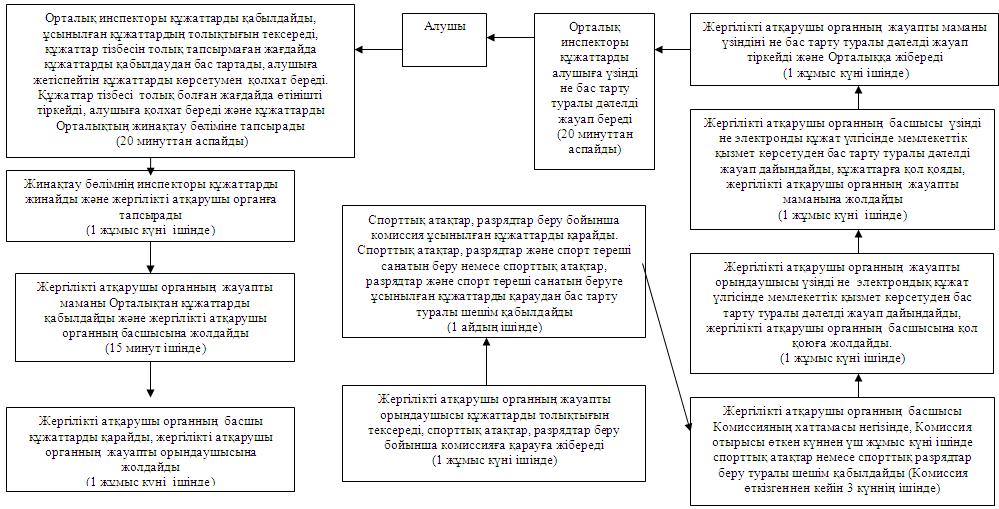 
					© 2012. Қазақстан Республикасы Әділет министрлігінің «Қазақстан Республикасының Заңнама және құқықтық ақпарат институты» ШЖҚ РМК
				Жергілікті атқарушы органның атауыЗаңды мекенжайыЖұмыс кестесіБайланыс телефоны«Уәлиханов ауданының мәдениет, тілдерді дамыту, дене тәрбиесі және спорт бөлімі» мемлекеттік мекемесі151200 Солтүстік Қазақстан облысы, Уәлиханов ауданы, Кішкенекөл селосы, Жамбыл көшесі, 74 үйКүн сайын сағат 9.00-ден 18.00-ге дейін, түскі үзіліс сағат 13.00-14.00, демалыс күндері – сенбі және жексенбі8(71542)-2-27-92р/с№Халыққа қызмет көрсету орталығының атауыЗаңды мекен-жайыЖұмыс кестесіБайланыс телефоны1Солтүстік Қазақстан облысы бойынша «Халыққа қызмет көрсету орталығы» республикалық мемлекеттік кәсіпорны филиалының Уәлиханов ауданы бойынша бөлімі151200 Солтүстік Қазақстан облысы, Уәлиханов ауданы, Кішкенекөл селосы, Уәлиханов көшесі, 80 үйКүн сайын түскі үзіліссіз сағат 9.00-ден 19.00 дейін, демалыс – жексенбі8(71542)2-28-12ҰСЫНЫМҰСЫНЫМҰСЫНЫМҰСЫНЫМАтақАтақТүрлі түсті сурет (2 дана) 3,5 х 4,5Спорт түріСпорт түріАтақАтақТүрлі түсті сурет (2 дана) 3,5 х 4,5тегі, аты, әкесінің аты (мемлекеттік және орыс тілдерінде толтырылады)тегі, аты, әкесінің аты (мемлекеттік және орыс тілдерінде толтырылады)тегі, аты, әкесінің аты (мемлекеттік және орыс тілдерінде толтырылады)тегі, аты, әкесінің аты (мемлекеттік және орыс тілдерінде толтырылады)Туған күніТуған күніТүрлі түсті сурет (2 дана) 3,5 х 4,5Ұсынып отырған өңір (облыс, қала)Ұсынып отырған өңір (облыс, қала)Ұсынып отырған өңір (облыс, қала)Ұсынып отырған өңір (облыс, қала)ВедомствоВедомствоСпорт мектебіОқу, жұмыс орныОқу, жұмыс орныОқу, жұмыс орныОқу, жұмыс орныБіліміБіліміДене шынықтыру біліміСпортпен шұғылдану өтіліСпортпен шұғылдану өтіліСпортпен шұғылдану өтіліСпортпен шұғылдану өтіліСпортпен шұғылдану өтіліСпортпен шұғылдану өтіліСпортпен шұғылдану өтіліҮйінің мекенжайыҮйінің мекенжайыҮйінің мекенжайыҮйінің мекенжайыҮйінің мекенжайыҮйінің мекенжайыҮйінің мекенжайыАлдыңғы атағыАлдыңғы атағыАлдыңғы атағыАтақ берілген немесе расталған күнАтақ берілген немесе расталған күнАтақ берілген немесе расталған күнАтақ берілген немесе расталған күнСпортшыны даярлаған жаттықтырушының Т.А.Ә.Спортшыны даярлаған жаттықтырушының Т.А.Ә.Спортшыны даярлаған жаттықтырушының Т.А.Ә.Жаттықтырушылық санатыЖаттықтырушылық санатыЖаттықтырушылық санатыЖаттықтырушылық санатыБастапқы дене шынықтыру ұйымы

Басшы ________

МО

Күні 20__ жыл «__»___Дене шынықтыру және спорт басқармасы (облыс, қала)

Басшы ________

МО

Күні 20__жыл «__»___Дене шынықтыру және спорт басқармасы (облыс, қала)

Басшы ________

МО

Күні 20__жыл «__»___Дене шынықтыру және спорт басқармасы (облыс, қала)

Басшы ________

МО

Күні 20__жыл «__»___Дене шынықтыру және спорт басқармасы (облыс, қала)

Басшы ________

МО

Күні 20__жыл «__»___Аталған спорт түрінен Қазақстан Республикасының федерациясы

Басшы ________

МО

Күні 20__жыл «__»____Аталған спорт түрінен Қазақстан Республикасының федерациясы

Басшы ________

МО

Күні 20__жыл «__»____Негізгі көрсеткіштер (нормативтер)Негізгі көрсеткіштер (нормативтер)Негізгі көрсеткіштер (нормативтер)Негізгі көрсеткіштер (нормативтер)Орындаған күні (күні, айы, жылы)Жарыстардың атауыЖарыс дәрежесі, санатыКөрсеткен нәтижесіТөреші лауазымыТөрешінің Т.А.Ә.Қала (ел)Төрешілік санатыБас төрешіБас хатшыАға төрешіАтақ беру туралы белгіЖауапты тұлға (Т.А.Ә.)ЛауазымыБас тартудың себебі және тәртіп бұзушылық туралы белгі

жіберілген күні 20___жыл «______»___________Бас тартудың себебі және тәртіп бұзушылық туралы белгі

жіберілген күні 20___жыл «______»___________Бас тартудың себебі және тәртіп бұзушылық туралы белгі

жіберілген күні 20___жыл «______»___________Р/с №Спортшының тегі, атыОблысы (қаласы)Спорттық атағыНәтижесіР/с №Дайындаған спортшының тегі, атыТуған жылыСпортшымен жұмыс істеген өтіліРастаушы құжатСпорттық нәтижесіҚайда тіркелген (беріл-

ген)Растаушы құжатНегізгі процестің (жұмыстың ағыны, барысы) іс-әрекетіНегізгі процестің (жұмыстың ағыны, барысы) іс-әрекетіНегізгі процестің (жұмыстың ағыны, барысы) іс-әрекетіНегізгі процестің (жұмыстың ағыны, барысы) іс-әрекетіНегізгі процестің (жұмыстың ағыны, барысы) іс-әрекетіНегізгі процестің (жұмыстың ағыны, барысы) іс-әрекетіНегізгі процестің (жұмыстың ағыны, барысы) іс-әрекетіІс-әрекеттің № (жұмыс-

тың ағыны, барысы)123456ҚФБ атауыОрталық инспекто-рыОрталық-тың жинақтау бөлімі-

нің инспек-

торыЖергі-

лікті атқарушы органның жауапты маманыЖергілік-ті атқарушы органның басшысыЖергілікті атқарушы органның жауапты орындаушы-сыСпорттық атақтар, разряд-

тар беру бойынша комиссиясыӘрекет-

тің атауы (процес-тің, рәсімнің, операцияның) олардың сипат-

тамасыҚұжаттар-ды қабылдау, ұсынылған құжаттар-дың толықты-

ғын тексеру, құжаттар тізбесі толық тапсырыл-маған жағдайда құжаттар-ды қабылдау-дан бас тарту, алушыға жетіспей-тін құжаттар-ды көрсету-

мен қолхат беру. Құжаттар тізбесі толық болған жағдайда өтінішті тіркеу, алушыға қолхат беру, құжаттар-ды Орталық-

тың жинақтау бөліміне тапсыруҚұжаттарды жинауҚұжаттарды қабылдау, жергілікті атқарушы органның басшысы-на қарауға тапсыруҚұжаттар-ды қарастыру, жергілік-ті атқарушы органның жауапты орындаушысына жолдауқұжаттар-

дың толықтығын тексеру, спорттық атақтар, разрядтар беру бойынша комиссияға жіберуҰсыныл-

ған құжаттарды тексеру. Спорттық атақтар, разряд-

тар және спорт төреші санатын беру не спорттық атақтар, разряд-

тар және спорт төреші санатын беруге ұсыныл-

ған құжаттарды қараудан бас тартуАяқтау нысаны(деректер, құжат, ұйымдастыру - өкімдік шешім)ҚолхатҚұжаттарды жергілікті атқарушы органға жіберуҚұжаттарды жергілікті атқарушы органның басшысы-на жіберуЖергілік-ті атқарушы органның жауапты орындаушыға жіберуҚұжаттарды спорттық атақтар, разрядтар беру бойынша комиссияға жіберуКомиссия отырысы-ның хаттама-сыОрындалу мерзім-

дері20 минуттан аспайды1 жұмыс күні ішінде15 минут ішінде1 жұмыс күні ішінде1 жұмыс күні ішінде30 күнтізбелік күн ішіндеКелесі іс-әре-

кеттің нөмірі234567Негізгі процестің (жұмыстың ағыны, барысы) іс-әрекетіНегізгі процестің (жұмыстың ағыны, барысы) іс-әрекетіНегізгі процестің (жұмыстың ағыны, барысы) іс-әрекетіНегізгі процестің (жұмыстың ағыны, барысы) іс-әрекетіНегізгі процестің (жұмыстың ағыны, барысы) іс-әрекетіНегізгі процестің (жұмыстың ағыны, барысы) іс-әрекетіІс-әрекеттің № (жұмыс-

тың ағыны, барысы)7891011ҚФБ атауыЖергілікті атқарушы органның басшысыЖергілікті атқарушы органның жауапты орындаушысыЖергілікті атқарушы органның басшысыЖергілікті атқарушы органның жауапты маманыОрталық инспекторыӘрекет-

тің атауы (процес-тің, рәсімнің, операцияның) олардың сипатта-масыКомиссия хаттамасы негізінде, Комиссия отырысы өткен күннен үш жұмыс күні ішінде спорттық атақтар немесе спорттық разрядтар беру туралы бұйрық шығарадыҮзінді не электронды құжат үлгісінде мемлекеттік қызмет ұсынудан бас тарту туралы дәлелді жауап дайындауҮзінді не бас тарту туралы дәлелді жауапқа қол қоюҮзінді не бас тарту туралы дәлелді жауапты тіркеу және Орталыққа жіберуҮзінді не бас тарту туралы дәлелді жауап беруАяқтау нысаны (дерек-

тер, құжат, ұйымдас-

тыру - өкімдік шешім)БұйрықҚұжаттарды жергілікті атқарушы органның басшысына үзіндіні не бас тарту туралы дәлелді жауапты қол қоюға жіберуҮзінді не бас тарту туралы дәлелді жауапНәтижесін Орталыққа жолдауҮзінді немесе бас тарту туралы дәлелді жауапОрындалу мерзім-

дері3 жұмыс күні ішінде1сағат1 сағат1 жұмыс күні ішінде20 минуттан аспайдыКелесі іс-әре-

кеттің нөмірі891011Орталық инспекторыХҚКО жинақтаушы бөлімінің инспекторыЖергілікті атқарушы органның жауапты маманыЖергілікті атқарушы органның басшысыЖергі-

лікті атқару-шы орган-

ның жауапты маманы Спорт-

тық атақтар, разряд-тар беру бойынша комисс-иясы1 әрекет Құжаттарды қабылдау, ұсынылған құжаттардың толықтығын тексеру, құжаттар топтамасы толық тапсырылмаған жағдайда құжаттарды қабылдаудан бас тарту, алушыға жетіспейтін құжаттарды көрсетумен қолхат беру. Құжаттар топтамасы толық болған жағдайда өтінішті тіркеу, алушыға қолхат беру, құжаттарды Орталықтың жинақтау бөліміне тапсыру2 әрекет Құжаттарды жинау және жергілікті атқарушы органға тапсыру3 әрекет Орталықтан құжаттарды қабылдау, қарау үшін жергілікті атқарушы органның басшысына тапсыру4 әрекет Құжаттарды қарастыру, жергілікті атқарушы органның жауапты орындаушысына жолдау5 әрекет Құжат-

тардың толық-

тығын тексе-

ру. Спорт-

тық атақ-

тар, разрядтар беру бойынша комиссияға қарауға жіберу6 әрекет Ұсыныл-ған құжат-

тарды қарас-

тыру. Спорт-

тық атақтар, разряд-тар және спорт төреші санатын беру туралы шешім қабыл-

дайды7 әрекет Комиссия хаттамасы негізінде, Комиссия отырысы өткен күннен үш жұмыс күні ішінде спорттық атақтар немесе спорттық разрядтар беру туралы бұйрық шығарады8 әрекет Үзінді дайын-

дау11 әрекет Алушыға үзінді беру10 әрекет Үзіндіні тіркеу және Орталыққа беру9 әрекет. Үзіндіге қол қоюОрталық инспекторыОрталықтың жинақтау бөлімінің инспекторыЖергілікті атқарушы органның жауапты маманыЖергі-

лікті атқарушы органның басшысыЖергі-

лікті атқарушы органның жауапты орындау-

шысыСпорттық атақтар, разряд-

тар беру бойынша комисс-

иясы1 әрекет Құжаттарды қабылдау, ұсынылған құжаттардың толықтығын тексеру, құжаттар тізбесі толық тапсырылмаған жағдайда құжаттарды қабылдаудан бас тарту, алушыға жетіспейтін құжаттарды көрсетумен қолхат беру. Құжаттар тізбесі толық болған жағдайда өтінішті тіркеу, алушыға қолхат беру, құжаттарды Орталықтың жинақтау бөліміне тапсыру2 әрекет Құжаттарды жинау және жергілікті атқарушы органға тапсыру3 әрекет Орталықтан құжаттарды қабылдау, жергілікті атқарушы органның басшысына қарау үшін тапсыру4 әрекет Құжаттарды қарау, жергілікті атқарушы органның жауапты орындау-

шысына жолдау5 әрекет Құжаттардың толықты-

ғын тексеру, спорттық атақтар, разряд-

тар беру бойынша комис-

сияға қарауға жіберу6 әрекет Ұсыныл-

ған құжаттарды қарау. Спорттық атақтар, разряд-

тар және спорт төреші санатын беру туралы шешім қабылдау10 әрекет Алушыға бас тарту туралы дәлелді жауап беру9 әрекет Бас тарту туралы дәлелді жауапты тіркеу8 әрекет Бас тарту туралы дәлелді жауапқа қол қою7 әрекет Бас тарту туралы дәлелді жауап дайындау